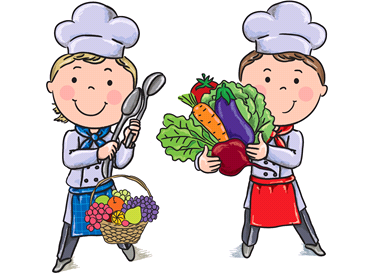  EYLÜL AYI YEMEK LİSTESİ TARİHKAHVALTIÖĞLE YEMEĞİİKİNDİ KAHVALTISI09/09/2019Bazlama, peynir, zeytin, domates salatalık, çilek reçeli, sütKıymalı bezelye yemeği, şehriyeli tereyağlı pirinç pilavı, cacık, salataİki renkli kek10/09/2019Melemen, yeşil zeytin, beyaz peynir, sütTepsi kebabı, tereyağlı bulgur pilavı, süzme mercimek çorbası, yoğurtÇikolatalı puding, meyve11/09/2019Tereyağı, bal, beyaz peynir, zeytin, domates, sütKabak kalya yemeği, soslu salçalı makarna, yoğurtPoğaça, süt12/09/2019Haşlanmış yumurta, zeytin, peynir, tahin-pekmez, sütSebzeli şehriye çorbası, tavuk kavurma, patates püresi, tahin helvaSimit, meyve13/09/2019Açık büfe kahvaltıKuru fasulye yemeği, pirinç pilavı, yeşil salata, turşuSandviç, bitki çayı16/09/2019Peynir, zeytin, tereyağı, bal, domates, salatalık, sütMahluta çorbası, tavuklu bulgur pilavı, salata, ayranLimonlu kek, süt17/09/2019Peynirli omlet, domates, salatalık, zeytin, tahin-pekmez, sütTarhana çorbası, kayseri usulü mantı, mevsim salatasıSütlaç, meyve18/09/2019Kaşar peyniri, tereyağı, reçel, zeytin, yeşillik, sütEtli güveç yemeği, pirinç pilavı, turşuAçma, meyve19/09/2019Haşlanmış yumurta, üçgen peynir, zeytin, domates, salatalık, sütMercimek çorbası, Peynirli tepsi böreği, mevsim salatasıMozaik pasta20/09/2019Açık büfe kahvaltıÇorba, zeytinyağlı yeşil fasulye, tereyağlı bulgur pilavı, yoğurtÇikolatalı sandviç, süt23/09/2019Bazlama, peynir, zeytin, domates, salatalık, tereyağı, bal, sütYayla çorbası, fırında köfte, patates kızartması, mevsim salatasıAnkara simiti24/09/2019Melemen, tahin-pekmez, zeytin, beyaz peynir, sütIspanak yemeği, tereyağlı peynirli erişte, mevsim salataKeşkül, meyve25/09/2019Tereyağı, reçel, kaşar peynir, zeytin, yeşillik, sütTarhana çorbası, tavuk kavurma, bulgur pilavı, mevsim salatası Zeytinli çörek, süt26/09/2019Haşlanmış yumurta, zeytin, peynir, tahin-pekmez, sütTutmaç çorbası, zeytinyağlı dolma biber, mevsim salatası, helvaSosyete simiti27/09/2019Açık büfe kahvaltıEtli nohut yemeği, tel şehriyeli tereyağlı pirinç pilavı,  yoğurt, turşuKaşarlı sandviç30/09/2019Beyaz peynir, iki çeşit zeytin, tereyağı, bal, sütKıymalı patates oturtma, bulgur pilavı, salata, ayranSusamlı kek, süt